Uniwersytet Ekonomiczny w KrakowieKolegium Ekonomii, Finansów i PrawaInstytut EkonomiiKierunek: ……….Specjalność: ……….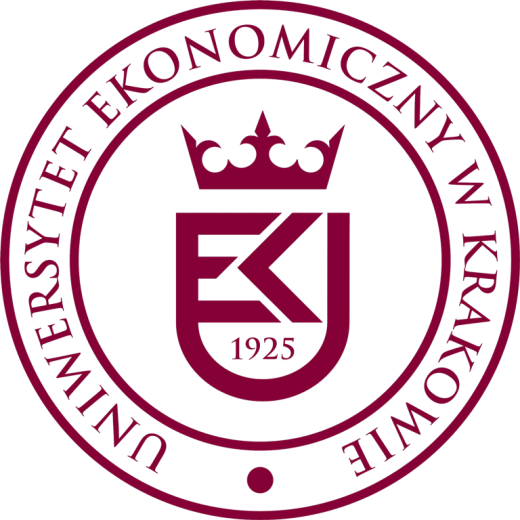 Imię i NazwiskoNr albumu: ……….Tytuł pracy dyplomowej 	Praca licencjacka / magisterska	Promotor
stopień / tytuł naukowy Imię i NazwiskoKraków ……..